Publicado en Sevilla  el 23/01/2019 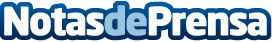 La contratación de empesas hace la mudanza mucho más económica según Mis mudanzas y Guardamuebles Los objetos pesados suelen ser los que más daños sufren durante los desplazamientosDatos de contacto:Pablo e hijos https://www.mudanzaspablosevilla.es/955 980 377Nota de prensa publicada en: https://www.notasdeprensa.es/la-contratacion-de-empesas-hace-la-mudanza Categorias: Inmobiliaria Andalucia Logística http://www.notasdeprensa.es